EXERCICES DE REVISIONS – CHIMIE-5G-1HEXERCICES :Compléter l’exercice suivant à partir du modèle proposé pour le chlorure de sodium.Compléter le tableau suivant :ExempleMétalNon-métalComposé ionique correspondantNom et symbole des atomesSodium : NaChlore : ClChlorure de sodium : NaClNombre atomique Z et répartition électronique112 8 1172 8 7Na+ |Cl-|Nombre d’électrons dans la couche périphérique17Na+ |Cl-|Electronégativité0.93.15Na+ |Cl-|Différence d’électronégativitéΔχ = 3.15-0.9 = 2.25Δχ = 3.15-0.9 = 2.25Na+ |Cl-|Représentation de LewisNa : XCl : Na+ |Cl-|Gaz rare de même configuration électroniqueNeArNa+ |Cl-|Représentation figurativeX		X				X	XX		X				X	XX		X				X	XMétalNon-métalComposé ionique correspondantNom et symbole des atomesPotassium :Oxygène :Nombre atomique Z et répartition électroniqueElectronégativitéDifférence d’électronégativitéGaz rare de même configuration électroniqueReprésentation figurativeMoléculeLiaison …(en fonction de la différence d’électronégativité)Représentation de la moléculeBaBr2Na2PCl3Fe2Ag2SCO2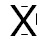 